UNIVERSITAS YUDHARTA PASURUAN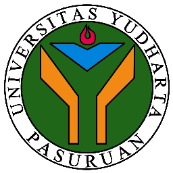 FAKULTAS AGAMA ISLAM		REKAP NILAISEMESTER GENAP - TAHUN AKADEMIK 2022/2023PROGRAM STUDI PENDIDIKAN BAHASA ARAB (A)Nama Dosen: Drs. SYAIFULLAH, M.PdSKS: 2Matakuliah: Bahasa ArabSemester: 2 - ANo.NamaNIMNilai AkhirKehadiran1.NUR AINI MASRUROH202269130001B+152.DWI IKRIMATUS SA'DIYAH202269130002B+153.DINI HIDAYATUL NISAK202269130014B+154.THOWWAFI NAILATUL IZZA FADHILAH NUR202269130015B+155.INDA PERMATA SARI202269130030B+15Jumlah MahasiswaJumlah MahasiswaJumlah MahasiswaParaf dosen pengampuParaf dosen pengampuParaf dosen pengampuPasuruan, ____________________Dosen Pengampu,(……………………………………………..)